MUR A.19/D.19 – Nulla Osta 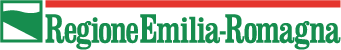 Sue Suap del Comune di      /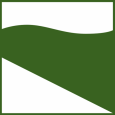 Struttura Tecnica competente in materia sismicaA     e p.c.Regione Emilia-RomagnaServizio Geologico Sismico dei SuoliViale della Fiera,840127 Bolognasegrgeol@postacert.regione.emilia-romagna.itOggetto: Nulla Osta alla Richiesta di Rimborso delle spese per l’istruttoria della progettazione strutturale (art.20 comma 6 L.R.19/2008Pratica sismica n°      , prot. Gen.      , in data      Committente      Lavori di      Comune di                                                   Provincia di      Località      Via                                                                           n.     Foglio                            mappale      In riferimento alla nota assunta a protocollo n.       in data       presentata dal/dalla, Sig.re/ra      , relativamente alla richiesta di rimborso per la pratica in oggetto ,di importo di €       , per il versamento delle spese di istruttoria erroneamente versate sul conto n.367409 intestato alla Regione Emilia-Romagna in data      , si dichiara che: (scegliere la casistica opportuna cancellando ciò che non è di pertinenza)l’importo è dovuto al/alla        in qualità di struttura tecnica territorialmente competente in materia sismica; l’importo di cui si chiede il rimborso eccede la cifra dovuta per l’istruttoria della pratica (specificare la motivazione)altro      Pertanto, lo scrivente Servizio verificata la documentazione agli atti rilascia il Nulla Osta al rimborso di importo di €       (     importo in lettere):								              Il Responsabile del Servizio      li      		          				 _____     _____________								                          (timbro e firma) 